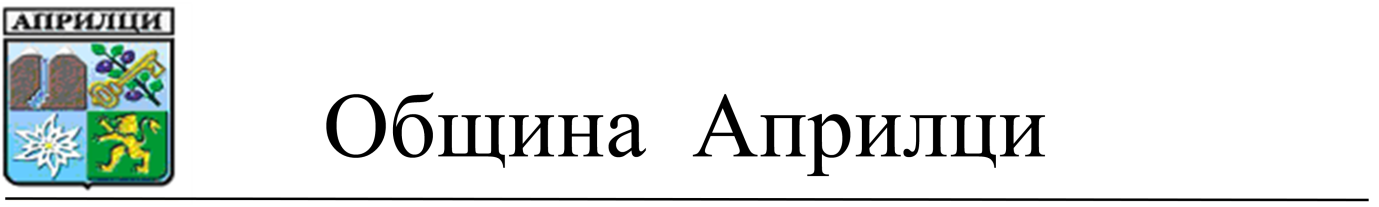 ДООБЩИНСКИ СЪВЕТАПРИЛЦИП Р Е Д Л О Ж Е Н И ЕОТ Д-Р МЛАДЕН ПЕЛОВ – КМЕТ НА ОБЩИНА АПРИЛЦИ	ОТНОСНО: ВКЛЮЧВАНЕ НА СРЕДНО УЧИЛИЩЕ „ВАСИЛ ЛЕВСКИ”  В СПИСЪКА НА ЗАЩИТЕНИТЕ УЧИЛИЩА ЗА УЧЕБНАТА 2017/2018 г. В ОБЩИНА АПРИЛЦИ	УВАЖАЕМИ ГОСПОДИН ПРЕДСЕДАТЕЛ,	УВАЖАЕМИ ОБЩИНСКИ СЪВЕТНИЦИ,По смисъла на чл. 54, ал.2 от Закона за предучилищното и училищното образование защитено  училище е училище, закриването на което би довело до нарушаване на достъпа до образование. Списъка на защитените училища се актуализира ежегодно по мотивирано предложение от кмета на общината след решение на общинския съвет. За защитено училище се определя училище, което, ако бъде закрито или преобразувано, най-малко 10 ученици от I-VII клас ще пътуват на не по-малко от 20 километра и най-малко 15 ученици от VIII-X клас ще пътуват повече от 30 километра по наличната пътна мрежа до най – близкото друго държавно или общинско училище, в което се провежда обучение в съответния клас.Защитените училища получават ежегодно допълнително финансиране чрез бюджетите на първостепенните разпоредители с бюджет както следва:За училище – 32 000 лв. за училище, което се намира в планински районЗа малък брой ученици – училища с брой на учениците, по-малък от минималния норматив за ученици в паралелка – в размер 15 на сто от съответния разходен стандарт на ученик, умножен по разликата между минималния и реалния брой ученици за класовете, в които училище е определено за защитено.Съгласно Заповед № РД14-64 от 19.04.2017 г. на Министъра на образованието и науката се преобразуват ОУ „Васил Левски” и ПГ по туризъм „Иван Марангозов” в средно училище. Считано от 01.07.2017 г. на територията на община Априлци ще функционира Средно училище „Васил Левски”. Общия брой на учениците към момента е 181 ученика, от които 27 ученика от I-VII клас пътуват ежедневно от съседните села Кръвеник, Стоките, Тумбалово на община Севлиево и Велчево - населено място към община Априлци,  тъй като училищата там са закрити. От VIII-X  клас пътуват 3 ученика от съседните села от община Севлиево.	Във връзка с изложеното предлагам на Общински съвет Априлци следнияПРОЕКТ ЗА РЕШЕНИЕ:	На основание чл. 21, ал.1, т.23 от ЗМСМА и чл. 54, ал. 4 от ЗУПО за приемане на Списък на защитените училища в Република България, Общински съвет АприлциПредлага на Министерство на образованието и науката да бъде включено СУ „Васил Левски” гр. Априлци в Списъка на защитените училища за учебната 2017/2018 г.Възлага на Кмета на Община Априлци да внесе мотивирано предложение за защитено училище.Изготвил:Десислава ПетровскаСт. специалист „ОСППКП”Съгласувал:Ваня ИвановаСекретар на Община АприлциД-Р МЛАДЕН ПЕЛОВКмет на Община Априлци